LISTA DE MATERIAL 4º ANO - 2021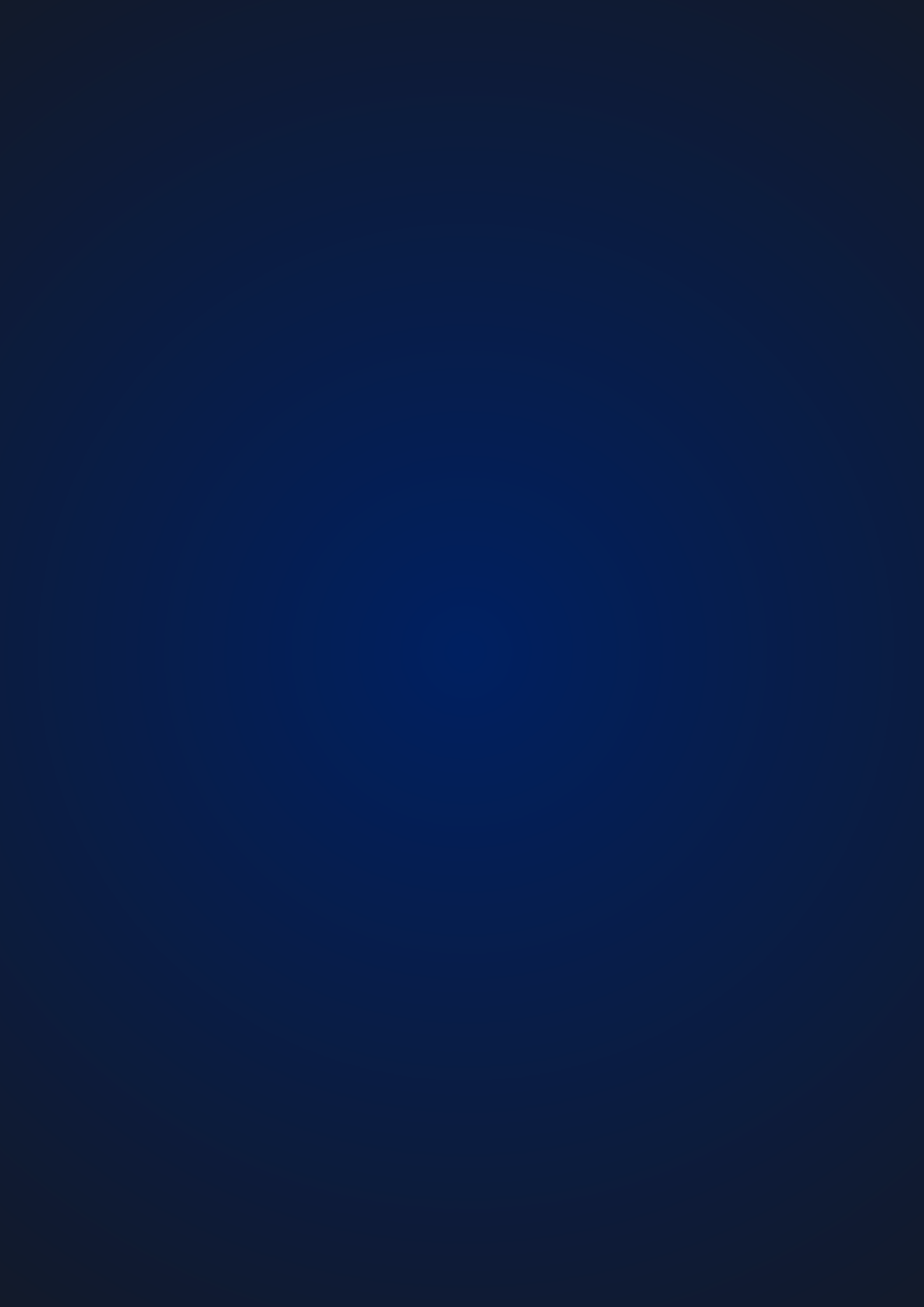 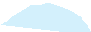 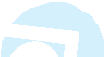 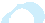 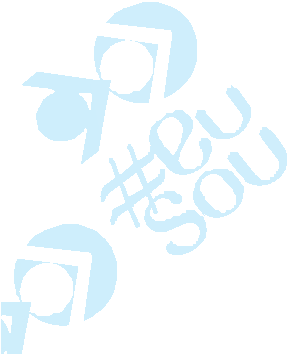 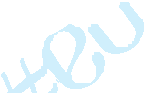 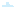 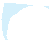 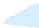 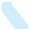 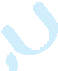 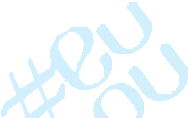 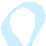 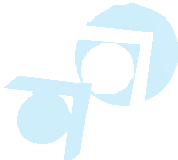 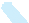 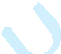 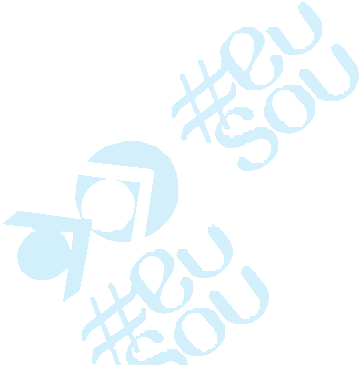 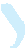 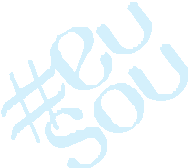 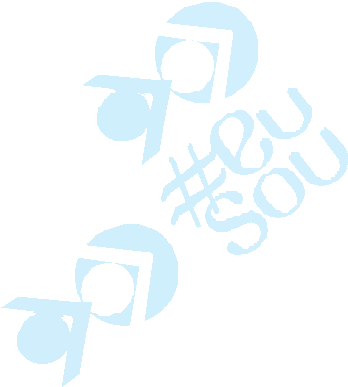 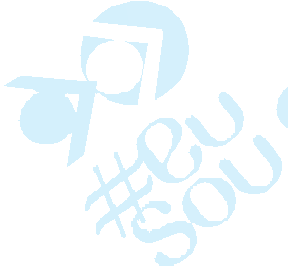 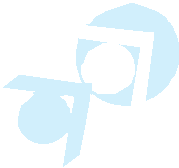 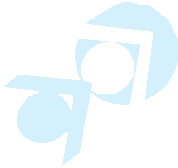 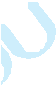 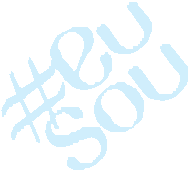 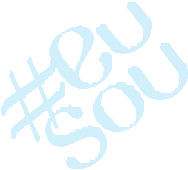 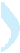 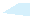 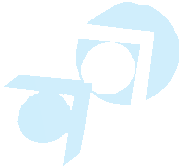 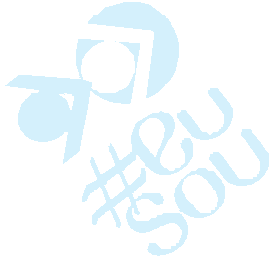 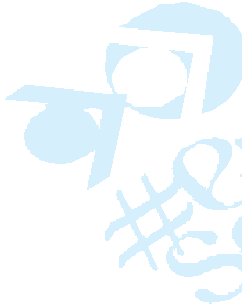 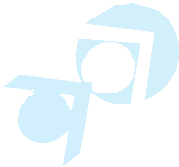 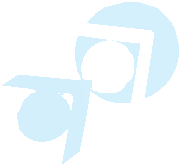 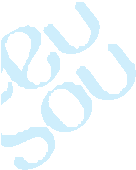 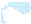 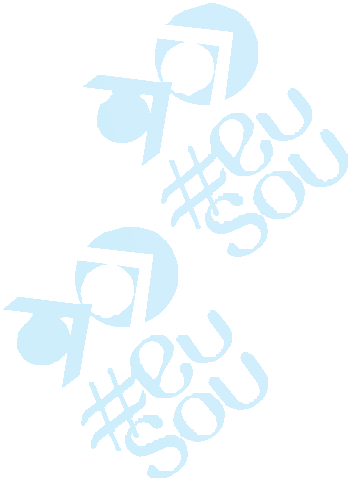 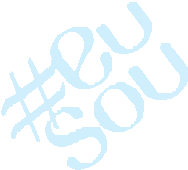 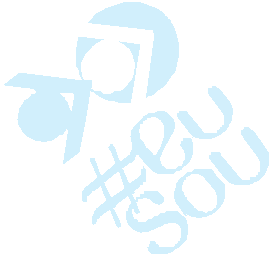 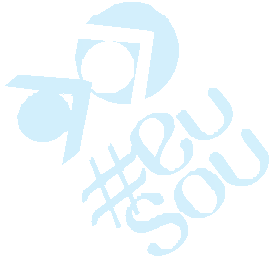 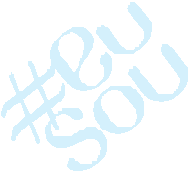 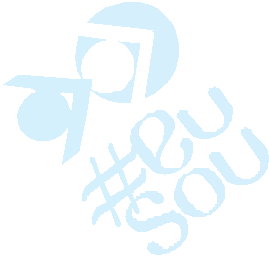 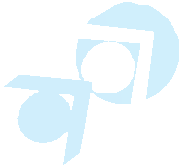 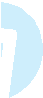 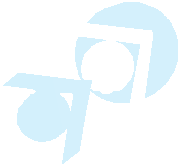 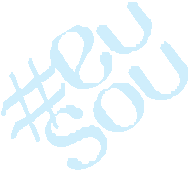 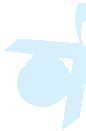 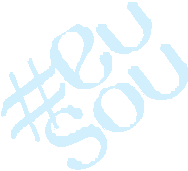 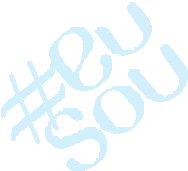 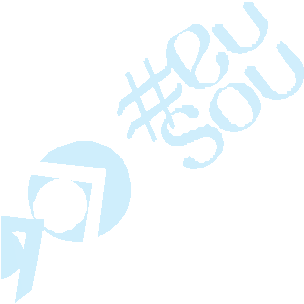 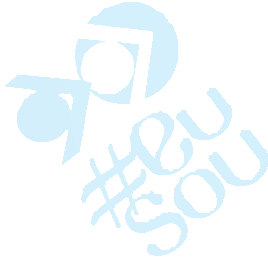 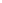 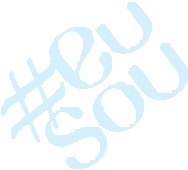 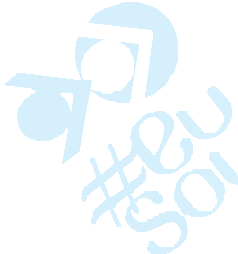 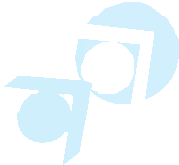 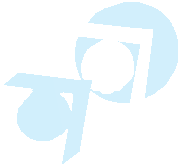 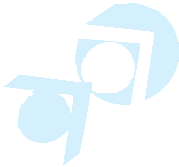 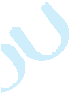 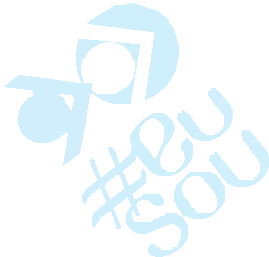 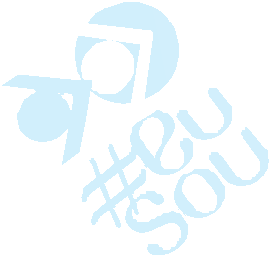 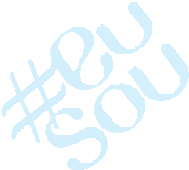 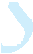 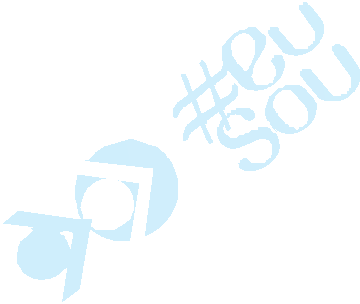 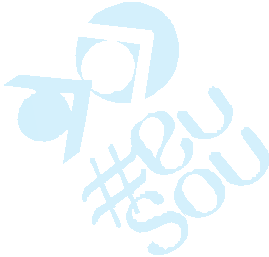 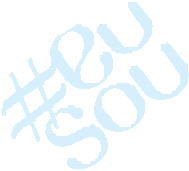 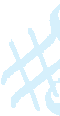 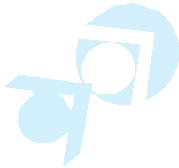 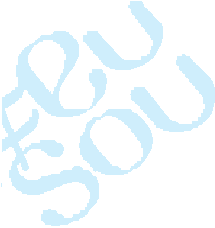 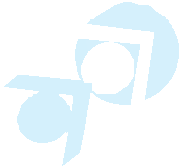 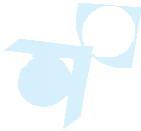 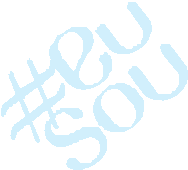 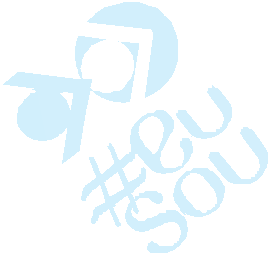 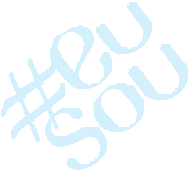 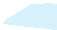 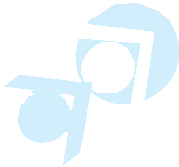 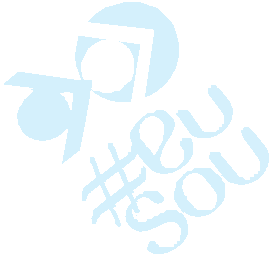 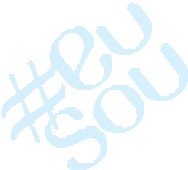 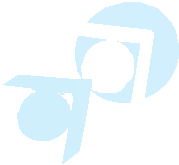 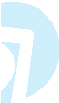 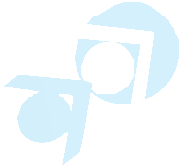 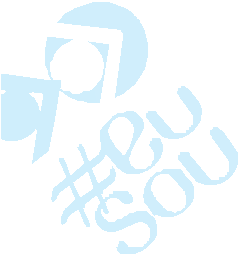 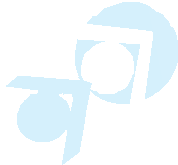 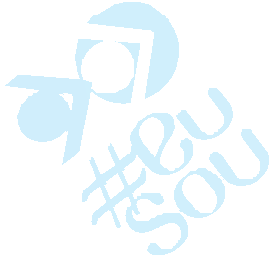 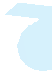 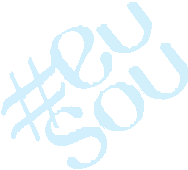 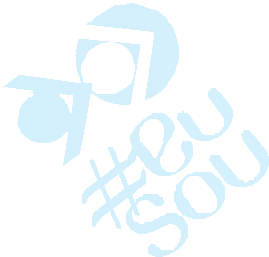 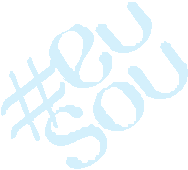 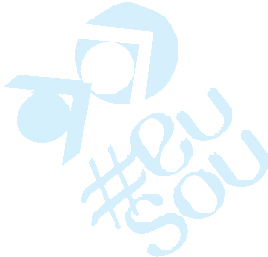 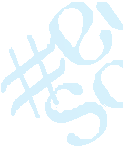 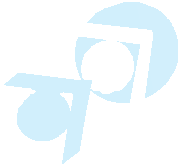 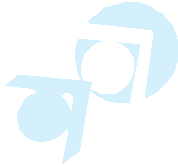 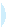 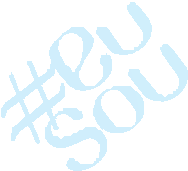 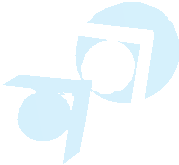 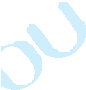 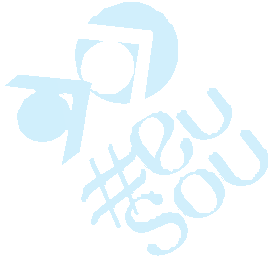 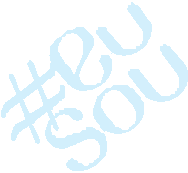 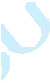 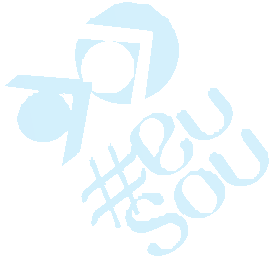 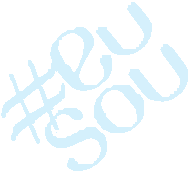 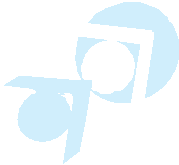 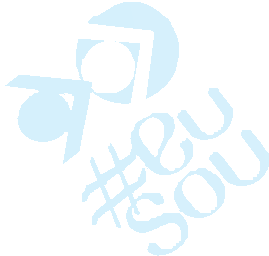 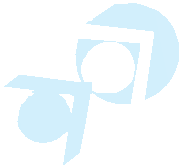 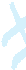 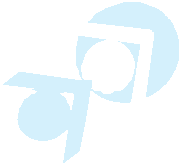 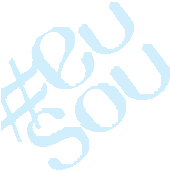 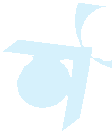 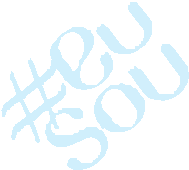 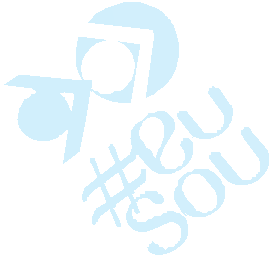 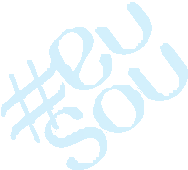 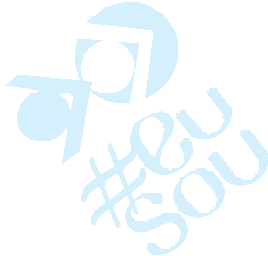 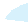 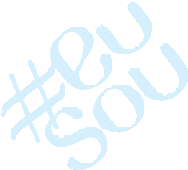 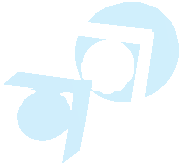 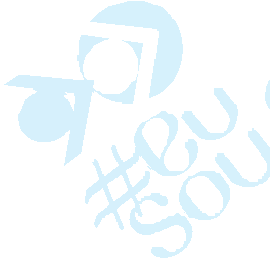 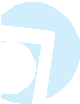 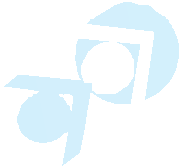 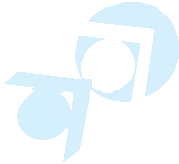 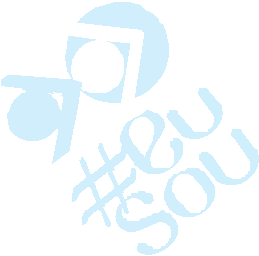 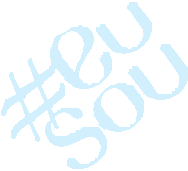 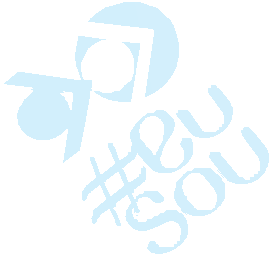 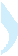 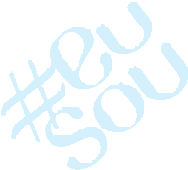 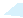 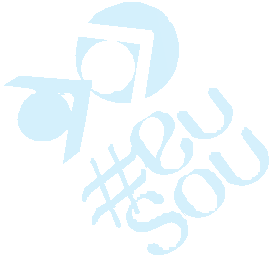 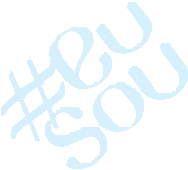 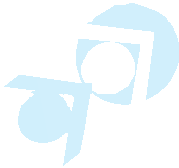 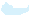 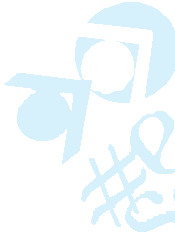 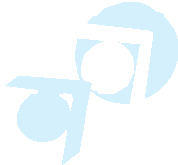 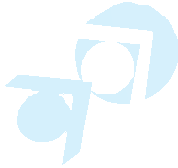 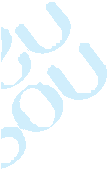 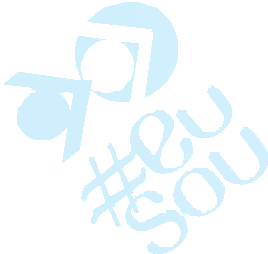 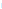 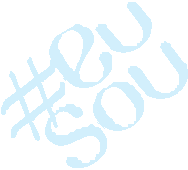 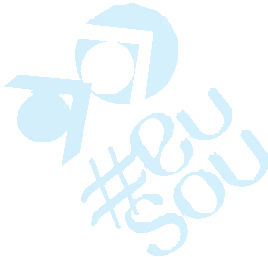 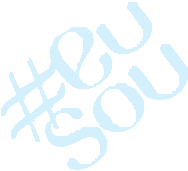 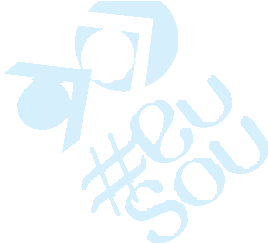 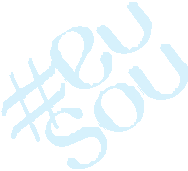 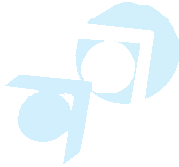 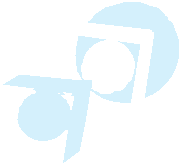 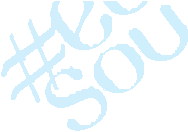 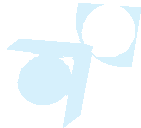 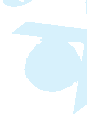 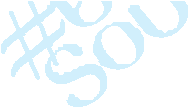 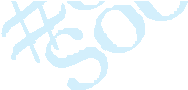 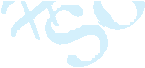 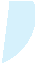 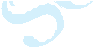 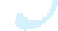 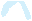 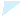 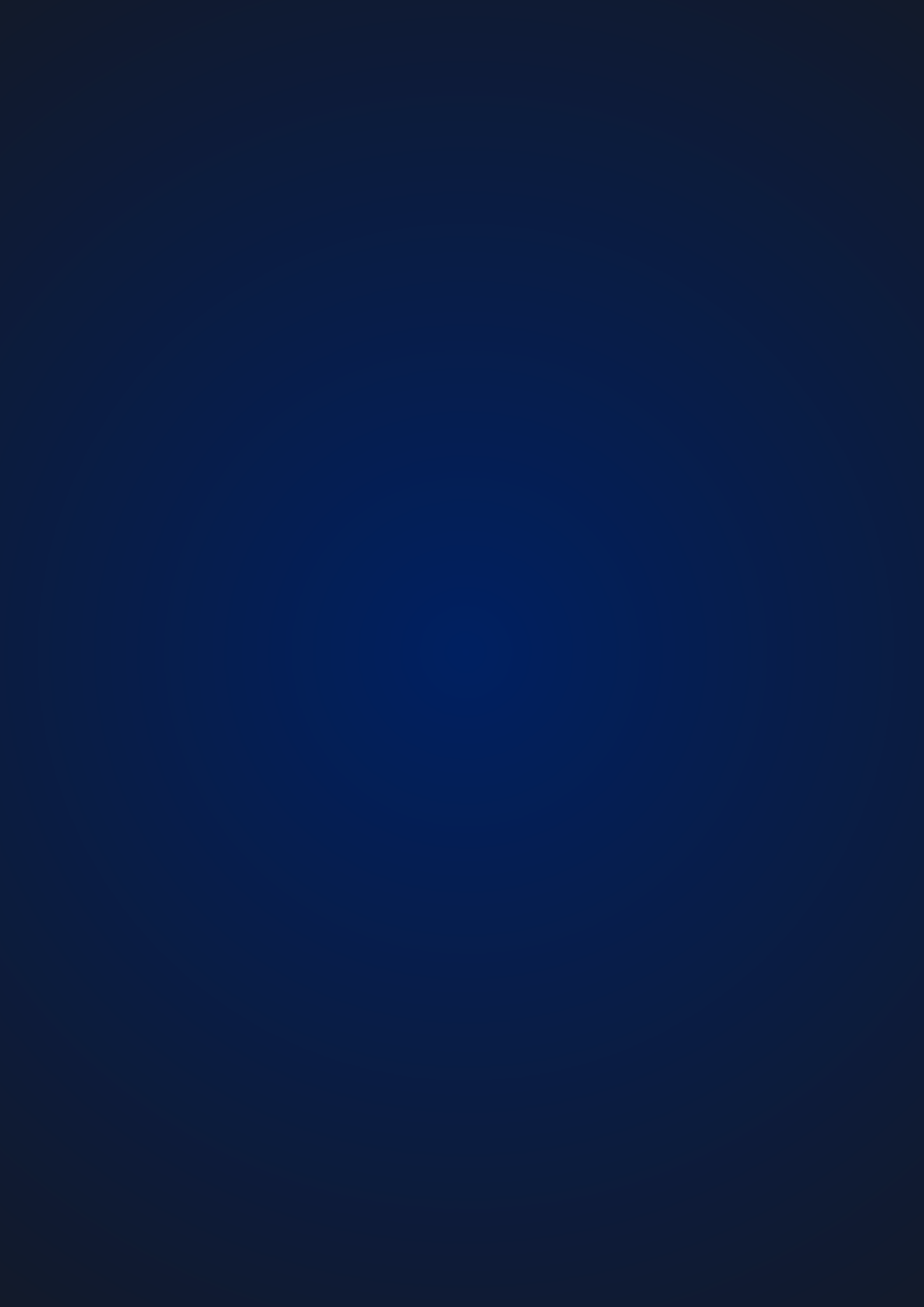 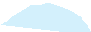 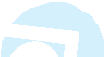 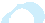 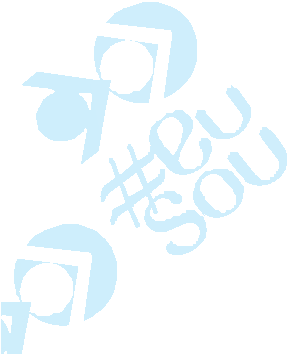 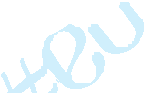 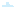 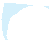 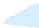 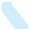 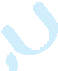 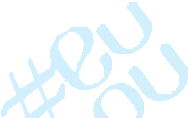 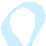 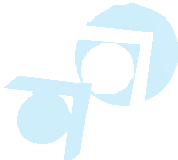 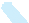 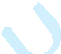 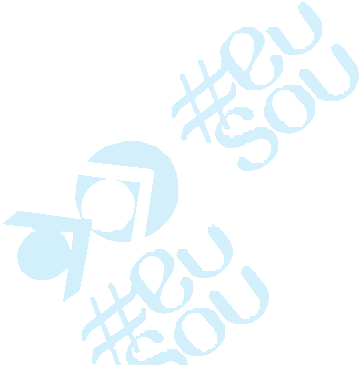 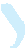 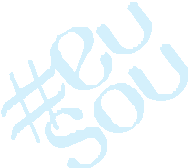 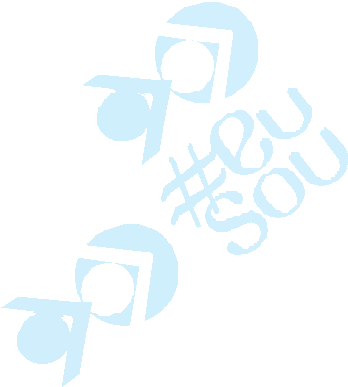 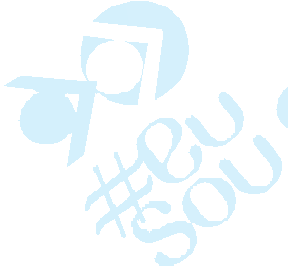 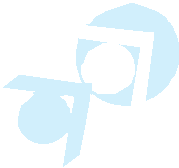 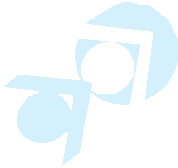 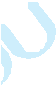 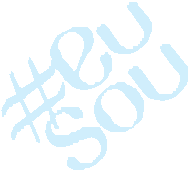 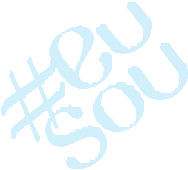 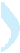 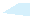 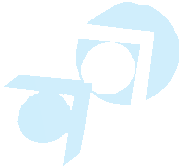 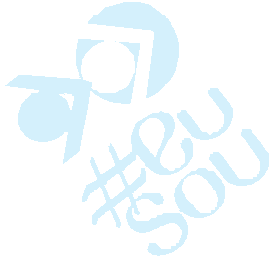 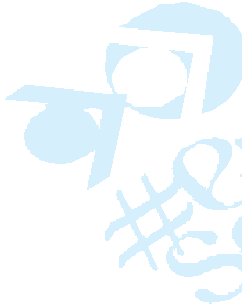 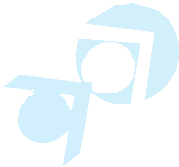 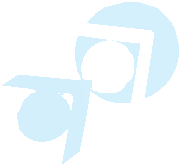 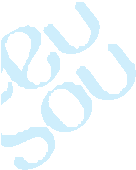 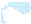 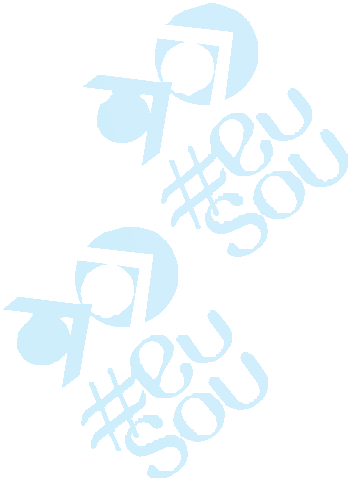 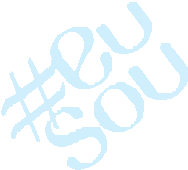 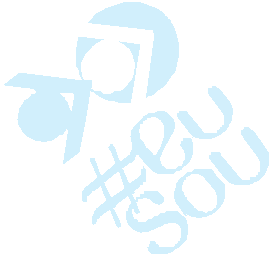 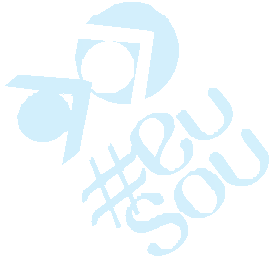 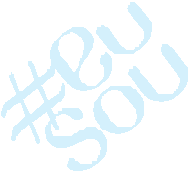 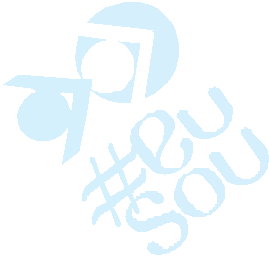 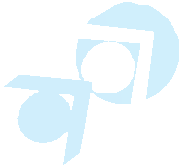 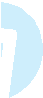 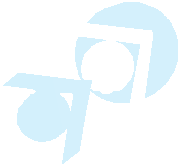 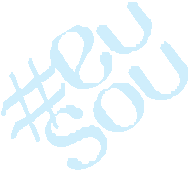 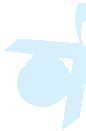 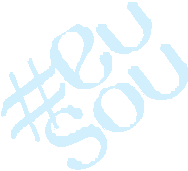 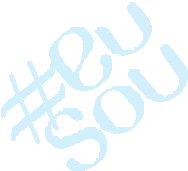 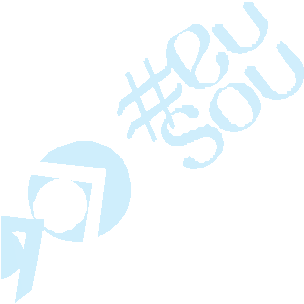 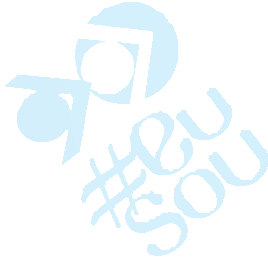 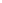 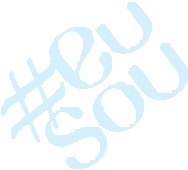 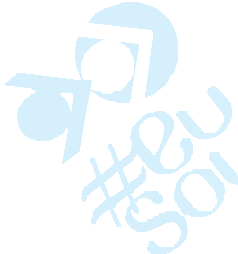 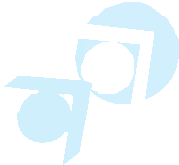 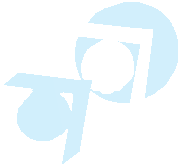 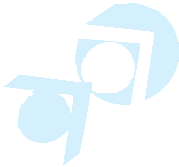 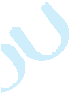 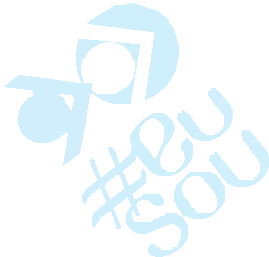 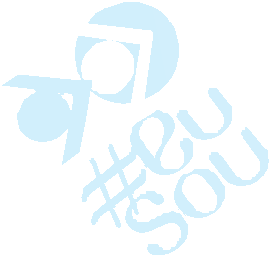 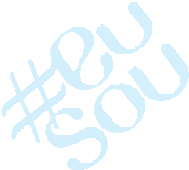 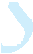 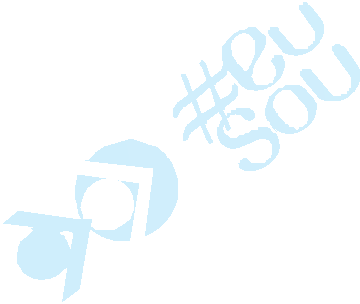 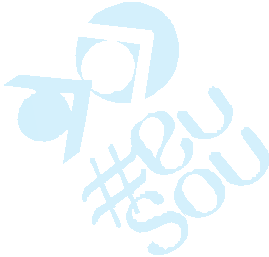 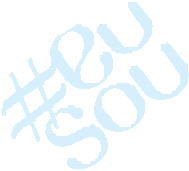 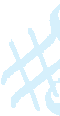 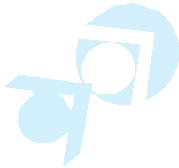 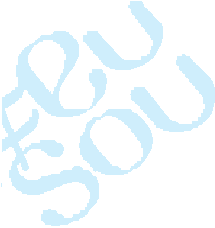 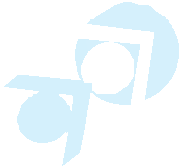 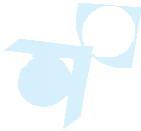 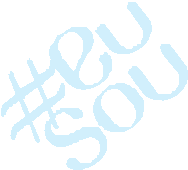 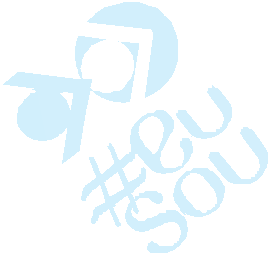 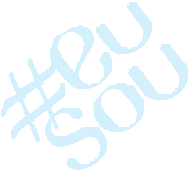 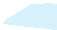 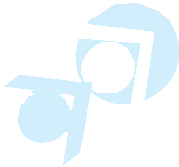 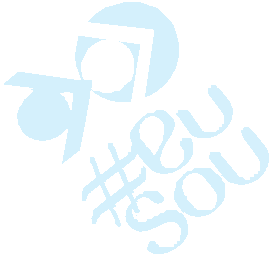 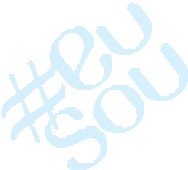 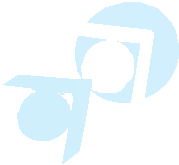 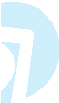 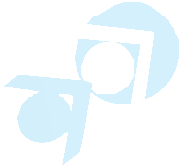 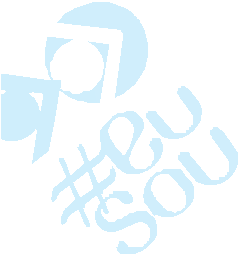 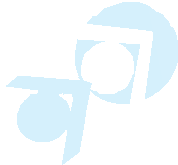 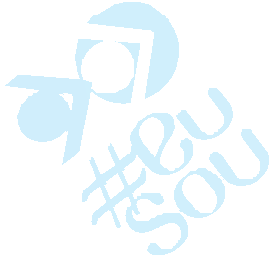 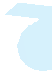 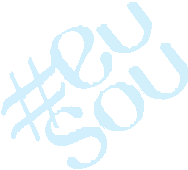 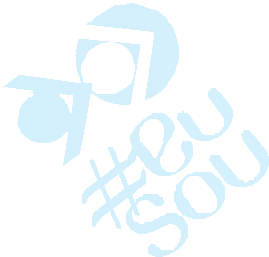 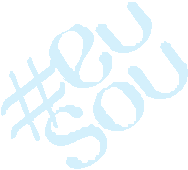 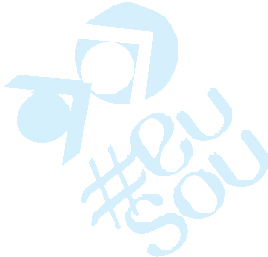 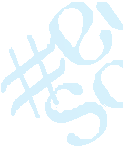 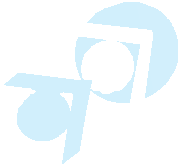 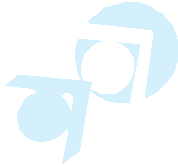 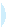 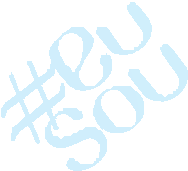 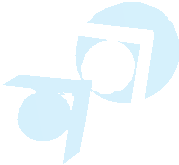 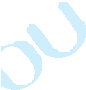 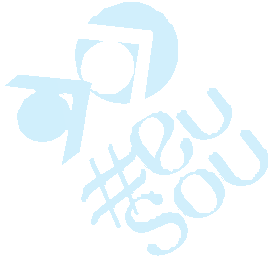 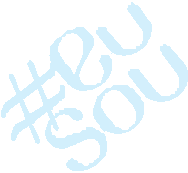 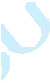 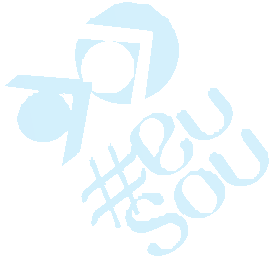 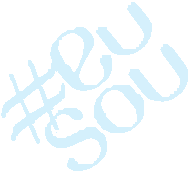 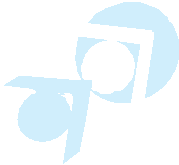 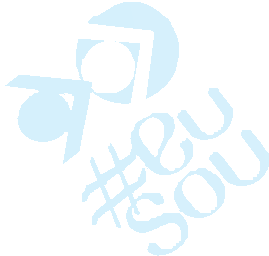 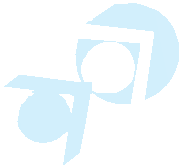 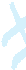 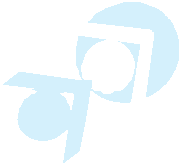 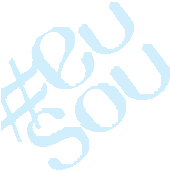 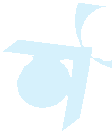 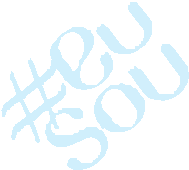 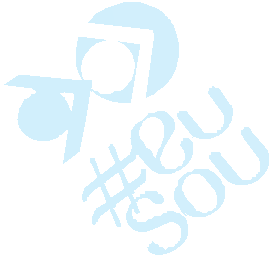 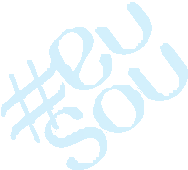 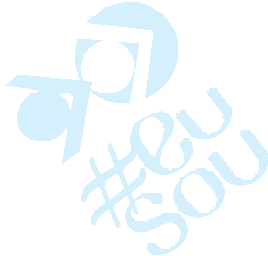 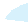 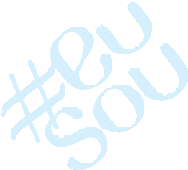 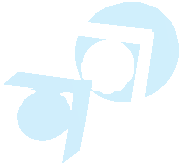 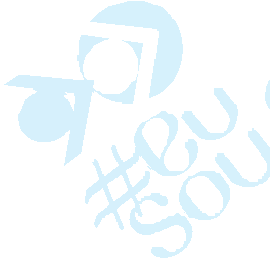 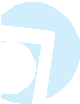 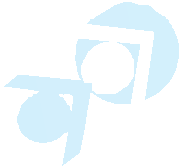 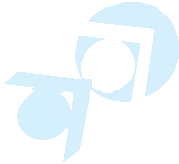 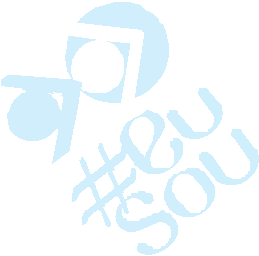 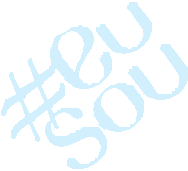 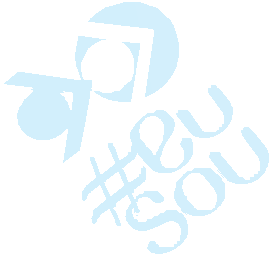 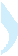 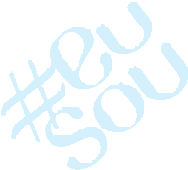 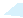 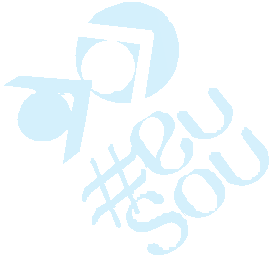 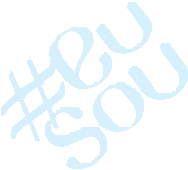 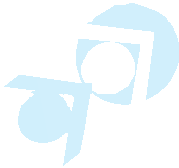 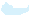 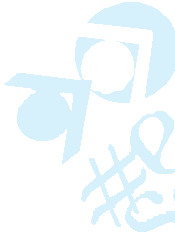 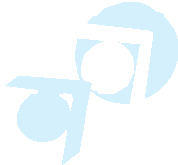 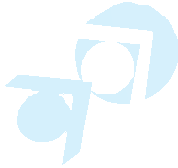 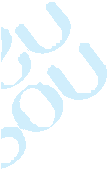 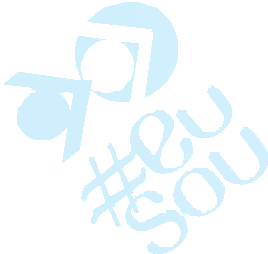 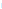 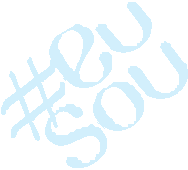 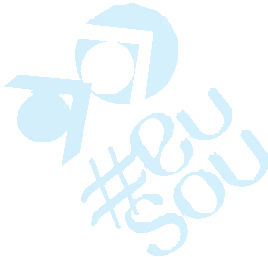 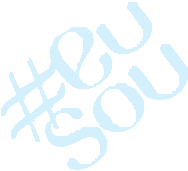 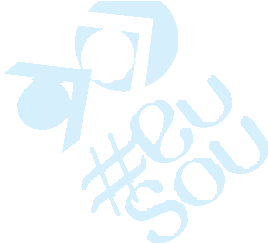 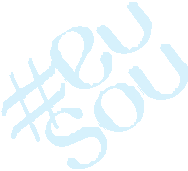 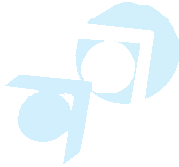 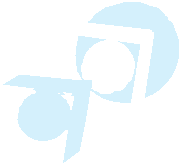 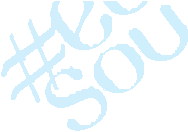 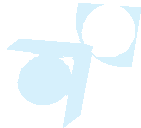 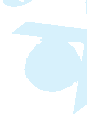 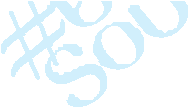 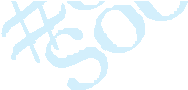 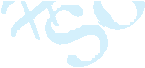 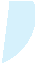 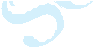 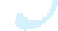 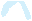 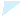 Material de Uso Pessoal (etiquetar com o nome do aluno)05 cadernos brochurão com pauta – 60 folhas (capa dura – Tilibra) 02 tubos de cola 90g
01 tesoura sem ponta (Mundial)01 jogo de pincel atômico - 6 cores (Compactor color)01 régua 30cm01 estojo completo (01 caixa de lápis de cor 12 cores Faber Castell, 03 lápis preto, borracha e apontador)ﬂauta doce – Marca Yamaha ou Michael (modelo germânico) fone de ouvido simples (aulas de informática, sem microfone)   01 caixa de massinha de modelar  01 caixa de gizão de cera (Acrilex) jogo de tinta guache 6 cores com nome do aluno (Acrilex) pincéis Tigre (chato nº 14 e redondo nº 12) 